Welkom op het IJCC 2023Vul hieronder de gegevens van jullie koppel in(formulier opslaan, invullen, wederom opslaan en daarna aan ons retourneren contact@ksnregiozwolle.nl)  Deelnemers gaan akkoord met het gebruik van de door de organisatie of in opdracht van de organisatie gemaakte foto en/of videobeelden ter promotie van het IJCC.(gaat u niet akkoord meld dit)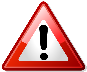 Let op!Het inschrijfgeld voor deze wedstrijd is €120,00 per koppel en kan overgemaakt worden op bankrekening nummer: NL49 INGB 0674224701 ING bank Zwolle t.g.v. KSN regio Zwolle, vermeld duidelijk de naam van beide deelnemers.Het inschrijfgeld moet binnen 7 dagen na retourneren (zie datum inschrijven) van het inschrijfformulier in ons bezit zijn zo niet krijgt u hieromtrent een schrijven en vervalt het recht op deelname en gaat naar de eerst volgende op de wachtlijst. U ontvangt na betaling een ontvangst bevestiging van ons.Deelnemers gaan middels inschrijving akkoord met het wedstrijdreglement voor het IJCC 2023Wedstrijdregelement IJCC 2023Deelname:De deelnemers dienen een op naam gestelde en geldige vispas/nachtvis- en derde hengel zegel in het bezit te hebben. Deelnemers dienen zich te houden aan de algemene voorwaarden van de vispas.Een koppel bestaat tenminste uit één deelnemer van 18 jaar of ouder of er is tijdens de gehele wedstrijdperiode een meerderjarige aanwezig.Wedstrijdregels:De loting is vrijdag 9 juni 2023 om 14.00 uur in restaurant  De Oase Kerkplein 3 te Zalk 038-363 6270 . Het is verplicht dat per koppel één van de teamleden aanwezig is tijdens de loting.Eventueel kan men parkeren bij het parkeerterrein van SV Zalk, Broeksteeg 42 te Zalk.De wedstrijd heeft een aaneengesloten tijdsduur van 43 uur. Aanvang: vrijdag de 9e om 14.00 uur met het vertrek na de loting en eindigt zondag 11 juni met de prijsuitreiking om 13.30 uur (het vissen stopt om 12.00 uur en daarmee ook de mogelijkheid een vangst te melden voor weging). De wedstrijdleiding heeft het recht de wedstrijd bij slechte weersomstandigheden (onweer e.d.) of bepaalde calamiteiten (ongevallen, demonstratie e.d.) niet door te laten gaan, stil te leggen en indien mogelijk na enige tijd te hervatten. Indien minimaal 22 uur van de wedstrijdduur is gevist, is de wedstrijd geldig. Bij afgelasting of geringere duur kan door de wedstrijdleiding worden besloten tot het geldig verklaren, het vervallen of het opnieuw vissen van de wedstrijd.De afstand tussen elke stek bedraagt minimaal 1 krib, houd uw stek schoon en opgeruimd.Het is verboden om het wedstrijdwater te verlichten met fakkels en/of lampen. Discrete verlichting in tenten en bij het landen van een vis is toegestaan. Het maken van open vuur is verboden. Gaspitjes zijn wel toegestaan.Er kan worden gevist met maximaal 6 hengels per koppel (3 per teamlid). Het gebruik van radiografisch bestuurbare apparatuur (voerboten) alsmede fishfinder / dieptemeter is toegestaan. Het gebruik van een rubberboot is toegestaan, maar alleen als de gebruiker een deugdelijk zwemvest draagt. Als een deelnemer weigert een zwemvest te dragen in de boot, wordt het koppel gediskwalificeerd en heeft geen recht meer op prijzen. Er mag niet vanuit een (rubber)boot gevist worden. Er geldt in principe geen maximale afstand waar de montage mag worden gedropt, al wordt 150m gezien als een uiterste, met name op het gebied van verantwoordelijk vissen en voor de omgeving. De hengels mogen uitsluitend op de voor u aangewezen visstek staan, dan wel direct achter de rietkraag mocht deze op uw stek aanwezig zijn.Alleen het volgend aas/voer is toegestaan: zaden, granen, noten, boilies en pellets. Kunstvormen van voornoemde producten mogen eveneens als aas worden gebruikt. Voeren buiten de aan een koppel toegewezen stek is niet toegestaan. Voeren dient met mate te worden gedaan. Aan het einde van de wedstrijd mogen restanten voer en aas, evenals ander afval, niet in het water worden gegooid of worden achtergelaten.Op de stek mogen zonder toestemming van de wedstrijdleiding geen reclame-uitingen, zoals vlaggen, beachflags en banners geplaatst worden. De deelnemers dienen zich discreet en rustig te gedragen.Er mag handmatig, met een werpschep en/of een werppijp en/of spod-c.q. baitrocket gevoerd worden. Het gebruik van een katapult is verboden.Tussen de start en het einde van de wedstrijd is het niet toegestaan zonder toestemming van de wedstrijdleiding nog materialen en/of aas/voer van en/of naar de stek te brengen of te halen. Een van de redenen hiervan is dat we zo min mogelijk ‘verkeer’ willen wat kan leiden tot overlast.Op de stekken mogen zich alleen de deelnemers en wedstrijdleiding bevinden, overige personen mogen zich alleen na toestemming van de wedstrijdleiding op de stek bevinden. Mocht men in overtreding zijn kan dit lijden tot diskwalificatie.Elk koppel dient de beschikking te hebben over minimaal 2 ‘recovery’ slings (bewaarzakken worden afgeraden op de rivier), een schepnet (minimaal 100 cm) een (vochtige) onthaakmat (minimaal 70 x 110 x 6 cm) en een emmer water. De vangst van een karper dient zo spoedig mogelijk telefonisch te worden gemeld aan de wedstrijdleiding, deze komt dan zo snel mogelijk voor weging naar het koppel. Na de weging en het fotograferen van de gevangen karper wordt deze voorzichtig teruggezet in het wedstrijdwater, het weegteam wacht tot de karper is weggezwommen. Tijdens de wedstrijd dienen de slings bij gebruik volledig, zonder lood, ballast of ander materiaal en met drijver en touw van minimaal de diepte van het water, in het water te worden gehouden. Een ander systeem om een gevangen karper te bewaren is niet toegestaan. Graskarpers tellen niet mee met de wedstrijd. In verband met de kwetsbaarheid van deze vissen dient een graskarper zo snel mogelijk teruggezet te worden.De wedstrijdleiding weegt de vis met een door de organisatie beschikbaar gestelde weegschaal en weegzak. Het koppel dient even als het weegteam te tekenen voor het gevangen gewicht, het koppel ontvangt een kopie van het weegbriefje.Alleen schub- en spiegelkarper kan ter weging worden aangeboden.Houd er rekening mee dat u als koppel gesitueerd kan worden in een weiland met b.v. schapen of koeien, om problemen te voorkomen hebben we als organisatie moeten besluiten dat honden ook al zijn ze aangelijnd op de stek niet welkom zijn.Deelnemers dienen de aanwijzingen van de wedstrijdleiding onmiddellijk op te volgen.Houd rekening met collega vissers, b.v. over de vaargeul heen vissen geeft veel problemen met (roof)vissers en voor lege spoelen. Bij een geschil tussen de koppels beslist de wedstrijdleiding en u dient dit besluit op te volgen.Klassering:Alle koppels worden geklasseerd op basis van het gevangen gewicht. Het koppel met het meest gevangen gewicht, wordt 1e, enz. Indien het voorkomt dat er meer koppels zijn met hetzelfde gevangen gewicht, eindigt het koppel met een hoger aantal gevangen karpers daarboven.Sancties:Koppels die gediskwalificeerd worden moeten direct hun stek en het wedstrijd parcours verlaten. Diskwalificatie betekent dat het koppel niet wordt opgenomen in het eindklassement.Overig:Ieder koppel en de wedstrijdleiding, wordt geacht het wedstrijdreglement te kennen en stipt na te leven.Er mag tot uiterlijk 2 week voor aanvang van de wedstrijd van deelname worden afgezien. Deelnemers dienen zelf voor een vervangend koppel te zorgen. Er wordt geen inschrijfgeld gerestitueerd.In alle gevallen waarin dit reglement niet voorziet, beslist de wedstrijdleiding.We wensen iedereen veel succes, een goede vangst en een prettige wedstrijd.Beste vissers, wij zijn als organisatie afhankelijk van de goede wil van o.a. de grondbezitters. Ga met respect om met de weilanden wanneer u er gebruik van maakt met uw vervoermiddel.Maak voor uw grote boodschap gebruik van b.v. een pioniersschepje om uw behoefte netjes in een kuil te doen en daarna van een afdeklaag te voorzien.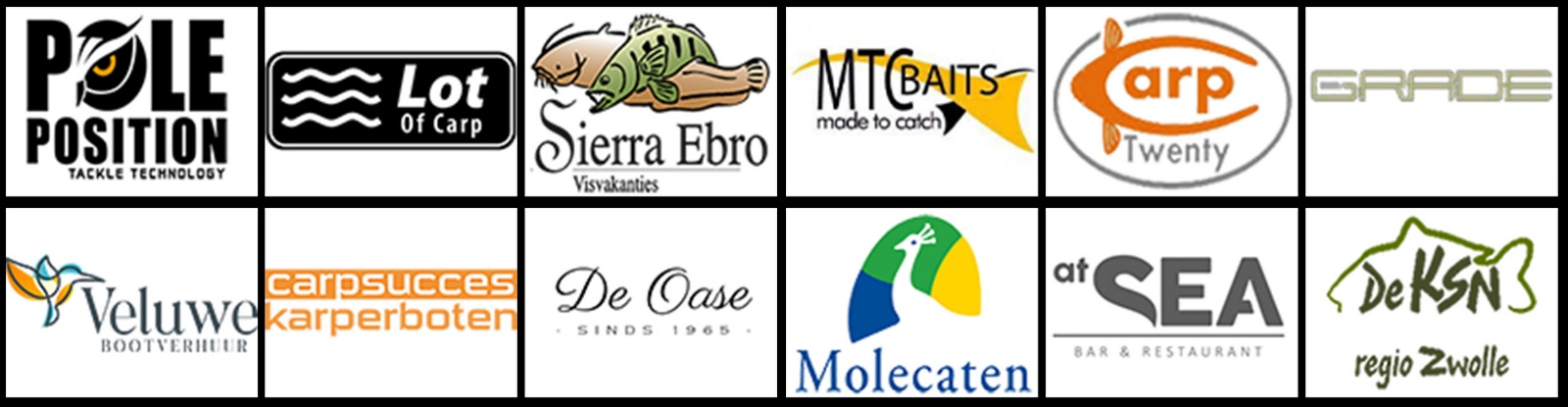 Deelnemer 1VoornaamAchternaamAdresPostcode / WoonplaatsTelefoonnummerE-MailadresGeb.datumDeelnemer 2VoornaamAchternaamAdresPostcode / WoonplaatsTelefoonnummerE-MailadresGeb.datum